Building the Team Checklist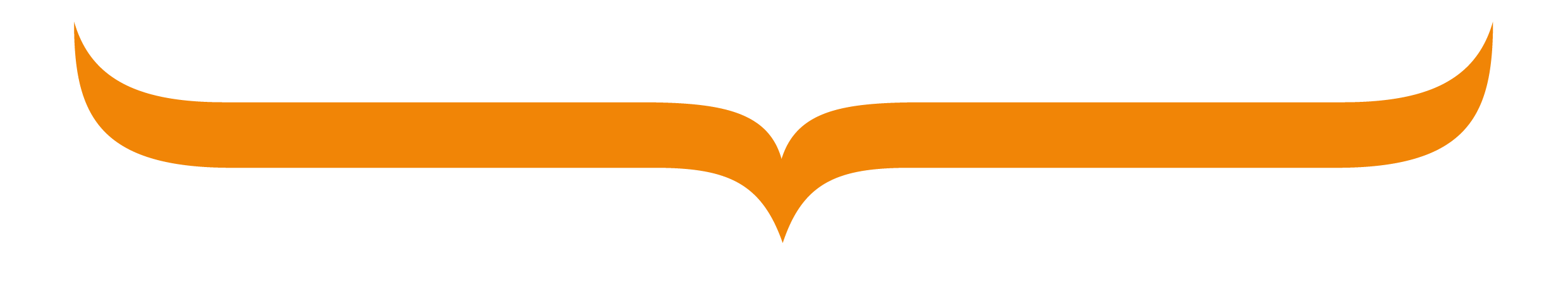 Team checklist, adapted by RCP from Borrill and West, 2017YesNo1. Are team members clear about what they want to achieve?2. Can we rely on one another? Do we work supportively to get the job done?3. Do we have lively debates about how best to work?4. Do we meet sufficiently often to ensure effective communication and co-operation?5. Are people in the team quick to offer help and find new ways of doing things?6. Do we all have influence on final decisions?7. Are we careful to keep each other informed about work issues?8. Is there a feeling of trust and safety in this team?9. Are we enthusiastic about innovation?10. Are team members committed to achieving set objectives?11. Can we safely discuss errors and mistakes?12. Is there a climate of constructive criticism in the team?